Aanvullingen op Catalogus CK 2022	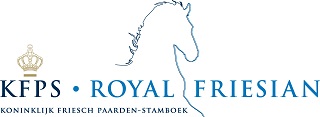 Rubriek 2 MerrieveulensRubriek 2A vrijdag vanaf 09:00 uur cat.nrs. 14 t/m 20Rubriek 2B vrijdag vanaf 09:45 uur cat.nrs. 21 t/m 28Rubriek 2C vrijdag vanaf 10:30 uur cat.nrs. 28 t/m 35Rubriek 3 Entermerries -> Baan 2Rubriek 4 Twentermerries -> Baan 1Rubriek 5 Driejarige StermerriesJury: C. Terpstra-v.d.Meer, J. Hellinx en M. GasselingRubriek 6 Vier t/m Zesjarige StermerriesCat.nr. 103 Juiste balk IBOP mennen:Cat.nr. 106 verplaatst naar rubriek 6A gezoogdRubriek 8A Kroonmerries (4 t/m 6 jaar)Vrijdag in baan 3 vanaf 12:35 uurRubriek 8B-C-D Kroonmerries (7jr e.o.)	Zaterdag in baan 2 vanaf 09:40 uur Rubriek 8B zijn gezoogde merriesToevoeging rubriek 8D:189 Yersie C. 201502452 Stb Kroon Sport AAAStam: 		015 				Geb.: 15 06 2015Inteelt: 		1,37% 				Verwantschaps%: 17.88Zwart 		Aft.: - 				Schofthoogte: 165Laatste werpdatum: 19 04 2021Chip: 528210004260509Vader: 		Hessel 480 			201000839 Stb Sport AAV. Norbert 444 			200400578 Stb Sport Pref AAAM. Jitscke van de Stierenweg 	200303043 Stb Ster Pref *4Moeder: 	Uwkje C. 			200602996 Stb Ster Sport Pref Prest *4V.Beart 411 			200008071 Stb Sport Pref		M.Kiki 				199517300 Stb Ster Pref *4Fokker: 	J.M.W. Cent NetterdenEig.: 		Mevr. Y.R. Pen Heelweg	IBOP TuigproefStapDrafGalopHouding/balansSouplesseSchakelenImpulsTotaal6,577776,5775,5StapVoorbeen-gebruikAchterbeen-gebruikZweefmHouding/ balansFrontSouplesseImpulsTotaal798,5898.588.593